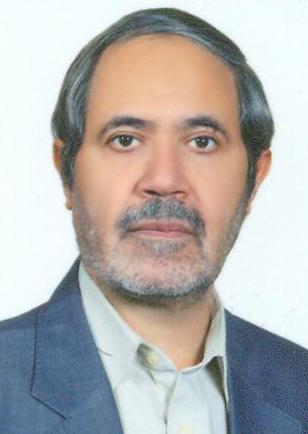 استاد دانشکده الهیات و معارف اسلامی- دانشگاه تهرانمجید معارفتلفن دفتر:  +98 (21)پست الکترونیکی: maaref@ut.ac.irتحصیلاتB.S,1372,الهیات ومعارف اسلامی,تربیت مدرس 
B.S,1364,الهیات ومعارف اسلامی,تربیت مدرس 
کارشناسی,1358,اقتصاد,ملی ( شهید بهشتی)
زمینههای تخصصیو حرفهایسوابق کاري و فعالیت های اجراییعضو کمیسیون تخصصی علوم، فقه، حقوق، قرآن و حدیث-(1399-1401)
مسئول کمیته علمی الهیات-(از 1396)
عضو هیات ممیزه-(از 1395)
عضو کمیته تخصصی  الهیات-(از 1394)
رئیس دانشکده الهیات و معارف اسلامی-(از 1394)
عضو چهاردهمین دوره هیأت ممیزه دانشگاه تهران-(1391-1394)
فعالیت های علمیمقالات- تأملی بر چالش «معماری اسلامی » و «معماری مسلما نها *». مردانی سیده زهرا, حجت عیسی, معارف مجید (1402)., باغ نظر, 20(127), 49-60.

- تحلیل انتقادی دیدگاه ریچارد بل در خصوص جمع و تدوین قرآن در عصر پیامبر. معارف مجید, خیراللهی زهرا, بزرگی مریم (1402)., پژوهش دینی, *(46), 135-158.

- دیدگاه تفسیری متفکران زن معاصر پیرامون آیات خلقت، برابری، روابط ازدواج )رویکردها، ادله، بررسی(. سید رضا دولابی ملیحه السادت, معارف مجید, بنی عامریان فهیمه (1402)., مطالعات تفسیر تطبیقی, 15(1), 10-31.

- رویکرد شبه پژوهانه به تفسیر تاریخی آیات مربوط  به پیشگویی غلبۀ روم بر ایران. رضایی حسین, معارف مجید (1401)., پژوهش های قرآن و حدیث, 55(2).

- رابطه ی ماهوی متون کهن طبی و روایات طبی؛ تحقیق موردی روایات حفظ الصحه. معارف مجید, علیزاده وقاصلو مهدی, نورانی نگار مرضیه (1401)., پژوهش دینی, 22(45).

- مبانی نقد الحدیثیِ علامه عسکری در روایات تاریخی و سیره. اقبالیان مریم, معارف مجید (1401)., فصلنامه مطالعات تاریخ اسلام, 14(55).

- بررسی تطبیقی مولفه های اعجاز محتوایی با تاکید بر نگاه مفسران شیعه و سنی. عبداالهی واشان لطفعلی, معارف مجید, ایازی سید محمد علی (1401)., سفینه, 19(76).

- ارتباط سنجی مفهوم ما عنداالله با بقیهاالله در قرآن کریم. توحیدی امیر, چراغچی زهرا, معارف مجید (1401)., پژوهشهای تفسیر تطبیقی (دانشگاه قم), 8(16).

- گونه شناسی کارکردی روایات تفسیری مجمع البیان بر اساس نظریة بریمو. معارف مجید, قرشی سیده عاطفه, دل افکار علیرضا, امین ناجی محمد هادی (1401)., مجله علمی انجمن ایرانی زبان و ادبیات عربی (الجمعیه الایرانیه للغه العربیه و آدابها فصلیه محکمه), 18(64).

- تحلیلی بر روایات خروج دجّال در آخرالزمان. صادقی سید جعفر, معارف مجید (1401)., مشرق موعود, 16(64).

- کارکرد تفسیر اجتماعی با تأکید بر آرای مفسران شیعه. محبی پور مریم, معارف مجید, ایازی سید محمد (1401)., مطالعات قرآنی و فرهنگ اسلامی, 6(3).

- تعقل قلب در قرآن کریم: حقیقت یا اشتباه پزشکی؟. معارف مجید, فقهی زاده عبدالهادی, رضایی حسین (1401)., فصلنامه علمی-پزوهشی قرآن و طب, 7(2), 30-37.

- زمینه های شکل گیری سنن نگاری در سده دوم با تاکید بر عوامل اجتماعی و سیاسی. معارف مجید, قائدان اصغر, خواجوی هادی (1401)., حدیث پژوهی, سال 14، بهار و تابستان 1401(27), 29-52.

- علل و آثار تحریف در احادیث تاریخ و سیره از نگاه علامه عسکری. معارف مجید, اقبالیان مریم (1401)., پژوهشنامه قرآن و حدیث, 15(30).

- آثار اجتماعی اعتقاد به قضا و قدر در زندگی انسان از منظر قرآن و روایات. معارف مجید, کوچنانی قاسمعلی, زارع ده آبادی معصومه (1401)., پژوهشنامه کلام تطبیقی شیعه, 2/4(4).

- تعقلِ قلب در قرآن کریم، حقیقت یا اشتباه پزشکی؟. معارف مجید, فقهی زاده عبدالهادی, رضایی حسین (1401)., فصلنامه علمی-پزوهشی قرآن و طب, 2(7), 30-37.

- تنوعی برگستره اثرگذاری لهجه ها،تنوع صوتی وتنغیم درتوسعه قرایت قاریان وخوانش متن. خالدی احمد, معارف مجید, ایازی محمد علی, مهریزی مهدی (1401)., مطالعات قرائت قرآن, 10(18).

- نقش واژه شناسی در تفسیر قرآن کریم (با تأکید بر تکامد پژوهی). معارف مجید, شوندی زهره (1400)., پژوهشنامه تفسیر و زبان قرآن, 19(1).

- ارتباط تعداد احادیث مفرد یک اثرحدیثی بااعتبار اویان اثر. معارف مجید, رضایی حسین (1400)., علوم حدیث, 26(102).

- تفسیرعلمی ایه مرج البحرین با رویکرد پژوهشی. معارف مجید, نفیسی شادی, رضایی حسین (1400)., پژوهش های علم و دین(پژوهشگاه علوم انسانی و مطالعات فرهنگی), 12(2).

- اعتبار سنجی احادیثِ انتصابی بودن امام در نسخه خطی »سلّم درجات« با رویکردی بر شواهد و متابعات فریقین. ندیمی تهرانی طاهره, توحیدی امیر, معارف مجید (1400)., مطالعات تاریخی قرآن وحدیث(صحیفه مبین سابق), 27(70).

- ارزیابی دیدگاه شیخ حرعاملی دراعتبارسنجی کتاب مسایل علی بن جعفر دروسایل الشیعه. معارف مجید, فراهانی فاخره (1400)., پژوهشنامه قرآن و حدیث, 15(29).

- بررسی مبانی قرآنی احمد صبحی منصور در معرفی قرآن به عنوان تنها منبع تشریع اسلامی با تأکید بر کتاب القرآن و کفا مصدرا لتشریع الاسلامی. معارف مجید, مظفری راضیه (1400)., Journal of Contemporary Islamic Studies, 1(1).

- مکتوبه های حدیثی در روایات امامان شیعه و نقش علی بن مهزیار در نگهداری و انتقال آن ها. معارف مجید, کاظم توری سعیده (1400)., حدیث پژوهی, 13(25).

- موجودیت خارجی کتاب اثبات الرجعة فضل بن شاذان نیشابوری با تأکید بر نقل روایات کتابش در آثار متأخر از او. فرخی مهدی, معارف مجید, فقهی زاده عبدالهادی (1400)., شیعه پژوهی, 7(20), 229-253.

- روش شناسی سیدمرتضی عسکری در نقد تاریخی روایات. کسرائی فاطمه, معارف مجید, سید رضا دولابی ملیحه السادات (1399)., مطالعات تاریخی قرآن وحدیث(صحیفه مبین سابق), 26(68).

- بررسی تطبیقی داستان حضرت ایوب در قرآن کریم و عهد قدیم و استنتاج آموزه‌های تربیتی آن. معارف مجید, زرنوشه فراهانی حسن, زرنوشه فراهانی علیرضا (1399)., بصیرت و تربیت اسلامی, 17(55).

- تحلیل فقه الحدیثی مدلول روایات مخلوق اول. معارف مجید, امامی دانالو حسام (1399)., علوم حدیث, 25(98).

- دراسة فی وجوه إعجاز القرآن من منظار شمس الدین الفناری. مهدی پناه مریم, معارف مجید, نصیری هادی (1399)., آفاق الحضارة الاسلامیة, 23(2).

- معناشناسی واژه «فتح» با تاکید بر سوره «الفتح». محمدزاده فریده, زرسازان عاطفه, معارف مجید, عربی نسیم (1399)., کتاب قیم, 10(23).

- مراتب و حدود تأثیر اسماء الهی در عالم از منظر علامه طباطبایی. معارف مجید, نوروزی غلامرضا (1399)., اندیشه نوین دینی, 16(62).

- نقد و بررسی سندی و دلالی روایت امیرالمؤمنین مبنی بر وجود اغلاط متنی در قرآن کریم. میرزایی احمد, معارف مجید, حمیدیه بهزاد (1399)., پژوهش های قرآن و حدیث, 53(2).

- نسبت رای و اثر در تفسیر البسیط واحدی و التبیان شیخ طوسی با تاکید بر مولفه های تفسیر به رای. اسماعیلی شریف اسماعیل, معارف مجید, ایازی سید محمد علی (1399)., سفینه, 17(68).

- بررسی اعجاز محتوایی و شاخصه های آن در نگاه مفسران فریقین در سیر اعصار. عبداللهی لطفعلی, معارف مجید (1399)., پژوهشنامه معارف قرآنی, 11(42).

- شناخت رویکردهای تاویل قرآن در نهج البلاغه با تاکید بر شرح ابن ابی الحدید. جعفری سید محمد مهدی, معارف مجید, سعیدی فاطمه (1399)., پژوهشنامه تفسیر و زبان قرآن, 8(16).

- جهت گیریهای اخلاقی آیات طلاق. گرجی فهیمه, معارف مجید (1399)., پژوهش دینی, 20(40).

- واکاوی نقّادانه دلایل برقعی پیرامون نفی توسّل به اهل‌بیت علیهم السلام. نبوی سید مجید, حسن بیگی علی, معارف مجید, احسانی کیوان (1399)., پژوهشنامه کلام (جامعه المصطفی العالمیه), 7(12).

- دسته بندی روایات تاریخی در مجمع البیان. معارف مجید, قریشی سیده عاطفه, امین ناجی محمد هادی, دل افکار علی رضا (1398)., مطالعات تاریخی قرآن وحدیث(صحیفه مبین سابق), 25(66).

- اعتبارسنجی دیدگاه سید ابوالفضل برقعی در نسبت دادن تحریف قرآن به شیعه. نبوی سید مجید, حسن بگی علی, معارف مجید, احسانی کیوان (1398)., شیعه پژوهی, 6(17).

- واحدی نیشابوری وروایات فضایل اهل بیت در تفسیر البسیط. اسماعیلی شریف اسماعیل, معارف مجید, ایازی سید محمد علی (1398)., سفینه, 17(65).

- ابوبکر بیهقی و شعب الایمان. شریعتی نیاسر حامد, معارف مجید (1398)., فصلنامه مطالعات تقریبی مذاهب اسلامی, 15(52).

- مطالعه انتقادی شبهات کتاب نقد قرآن درباره خلقت کوهها در قرآن کریم و نهج البلاغه. معارف مجید, رضایی حسین, خیراللهی زهرا (1398)., پژوهش های علم و دین(پژوهشگاه علوم انسانی و مطالعات فرهنگی), 10(2).

- مبانی تاریخی جریان سلفی معاصردر حجیت و اعتبار روایات پیامبر  و نقد آنها با تأکید بر دیدگاه های عبدالماجد الغوری در کتاب المدخل الی دراسة علوم الحدیث. خامدا فاطمه, معارف مجید, گلجانی امیرخیز ایرج (1398)., حدیث پژوهی, 11(22).

- تاثیر باور به معاد در سبک زندگی با محوریت سوره غافر. آعبدالله معصومه, معارف مجید (1398)., بصیرت و تربیت اسلامی, 16(51).

- آثار به کارگیری عقل درنهج البلاغه. قاسمی حامد مرتضی, معارف مجید (1398)., پژوهش نامه علوی, 10(1).

- جایگاه تمثیل و نماد در داستان های قرآنی، بررسی و نقد نظریع راهیابی خیال در آن. معارف مجید, تقویان فاطمه (1398)., پژوهشنامه قرآن و حدیث, 1(24).

- تمثیل همراهان پیامبر به گیاه بالنده در بررسی تطبیقی قرآن و اناجیل اربعه. معارف مجید, میرباقری سید محسن, قدیمی ماهانی علیرضا (1398)., مطالعات تفسیری, 10(38), 47-68.

- ارتباط لیله القدر و حجت معصوم الهی با رویکرد تاویلی و محوریت سوره دخان. معارف مجید, آ عبدلله معصومه (1398)., پژوهش دینی, *(38).

- سیر مفهوم و کارکرد سنت از زمان پیامبر(ص) تا پایان عصر خلفای راشدین. معارف مجید, قائدان اصغر, خواجوی اصغر (1397)., پژوهشنامه تاریخ تمدن اسلامی, 51(دوم).

- بررسی تفسیری آیات به ظاهر منافی با کرامت انسان. معارف مجید, منتظری اکرم (1397)., مطالعات تفسیری, 9(36), 7-28.

- مصدر یابی داستان شهادت امام عصر در منابع متاخران. معارف مجید, لواسانی سید محمدرضا (1397)., مشرق موعود, 12(48).

- various types of dialogues and features of a corrective dialogue in the quran. Maeref Majid (2018)., HTS Teologiese Studies-Theological Studies, *(74).

- واکاوی روش محدث نوری در اعتبار بخشی به کتب حدیثی در خاتمه مستدرک الوسائل. معارف مجید, مظفری راضیه (1397)., پژوهش های قرآن و حدیث, 2(51).

- کاوشی در پدید آورنده کتاب الاختصاص. معارف مجید, حیدری مزرعه آخوند محمد علی (1397)., حدیث پژوهی, 10(20).

- تبار شناسی روایات تفسیر العسکری و تاثیر آن بر اعتبار سنجی تفسیر. معارف مجید, کاظمی ربابه (1397)., پژوهشنامه قرآن و حدیث, *(23).

- نظام توحید افعالی در آیات و روایات. معارف مجید, فائز قاسم, مدرسی حمید (1397)., پژوهش های قرآن و حدیث, 51(1), 131-145.

- نقد تاریخی داستان اجرای حد قذف توسط پیامبر(ص) در رویداد افک با توجه به گزارشات قرآن. معارف مجید, سیدرضا ملیحه السادات, میرزائی مریم (1397)., پژوهش دینی, 36(36).

- نقد تاریخی داستان اجرای حد قذف .... معارف مجید, سیدرضا ملیحه سادات, میرزایی مریم (1397)., پژوهش دینی, 26(26), 8-25.

- یررسی سندی _فقه الحدیثی احادیث "رایات سود" و حضور مهدی موعود در سپاه خراسانی در منابع اهل سنت. معارف مجید, منائی فرشاد (1397)., مشرق موعود, 12(46).

- توحید افعالی در آیات و روایات. معارف مجید, فائز قاسم, مدرسی حمید (1397)., پژوهش های قرآن و حدیث, 51(1).

- دیدگاه ینبل درباره ی تاریخ گذاری اصطلاح سنت نبوی در اواخر قرن اول و نقد آن. معارف مجید, شایسته فر زینب (1396)., پژوهش دینی, 35(35), 5.

- کارکردهای عقل در نهج البلاغه. معارف مجید, قاسمی حامد مرتضی (1396)., پژوهش های قرآن و حدیث, 50/2(2), 315-337.

- مرجع جامع حدیثی " الفصوص المهمه فی اصول الائمه. معارف مجید, احمدی آشتیانی فرهاد (1396)., سفینه, 15(57), 158-172.

- شان تعلیمی روایات تفسیری از دیدگاه علامه طباطبایی و اصول تفسیری برگرفته از آن در تفسیر المیزان. معارف مجید, نفیسی شادی, مقیمی زهرا (1396)., مطالعات تفسیری, سال هشتم(32), 125-144.

- اثبات الهداه بالنصوص والمعجزات اثری وزین در منظومه حدیثی شیعه. معارف مجید, گوهری مریم (1396)., سفینه, 14(56), 61.

- بررسی سندی فقه الحدیثی احادیث دلالت کننده بر انتساب مهدی موعود. منائی فرشاد, معارف مجید (1396)., مشرق موعود, یازدهم(43), 127.

- بررسی کاربرد عقل در نقد روایات. معارف مجید, مرادی لعیا (1396)., حدیث پژوهی, 9/18(18), 85-101.

- تاریخ  قرآن. معارف مجید (1396).

- بررسی سندی فقه الحدیثی احادیث دلالت کننده بر انتساب مهدی موعود به عباس بن عبدالمطلب در منابع روایی اهل سنت. منایی فرشاد, معارف مجید (1396)., مشرق موعود, 11(43), 127-150.

- عوامل دستیابی به سلامت معنوی از منظر قرآن و حدیث. معارف مجید, اسدی فرزانه (1396)., بصیرت و تربیت اسلامی, چهاردهم(41), 9-40.

- عفاف و حجاب در دین یهود و اسلام شیعی. حاج ابراهیمی طاهره, عبدی خان عاطفه, معارف مجید (1396)., معرفت ادیان, 30(2), 7-28.

- مرجعیه الحدیث الشیعی الامامی؛المصدر والحدود. معارف مجید, فقهی زاده عبدالهادی, غلاب نظیره (1396)., مجله الاجتهاد و التجدید, 10/11(40-41), 271-300.

- معرفت بین الحدین در روایات اهل بیت. معارف مجید, فقهی زاده عبدالهادی, آذرخشی مصطفی (1395)., حدیث پژوهی, 0(15), 29-49.

- روش های اختصاصی اهل بیت در تفسیر مفردات قرآن. اصغرپور حسن, معارف مجید, پروینی خلیل (1395)., مطالعات تفسیری, سال هفتم(28), 7.

- دیدگاه علامه طباطبایی در تبیین توحید غیر عددی. معارف مجید, نوروزی غلامرضا (1395)., پژوهش دینی, 33(33), 5.

- دستان ابولهب، تحلیل انتقادی نظریه اری ربین درباره آیه نخست سوره مسد. معارف مجید, امامی دانالو حسام (1395)., پژوهشنامه تفسیر و زبان قرآن, 5(1), 63-80.

- بررسی معیارهای گزینش مدیران از دیدگاه امام علی (ع). کمالی علیرضا, معارف مجید (1395)., پژوهش های نهج البلاغه, 15(50), 73-89.

- تقطیع روایات در وسائل الشیعة. معارف مجید, بهرامی محمد حسین, قندهاری محمد (1395)., علوم حدیث, 21(80), 3-26.

- نقش شایعه در جنگ از نگاه قرآن. معارف مجید, فراهانی فاخره, میرزایی مجتبی (1395)., بصیرت و تربیت اسلامی, 13/37(37), 1-19.

- مبانی فتاوای تکفیری سلفیه، ارزیابی و نفد. معارف مجید, فقهی زاده عبدالهادی, عزیزنژاد سید سعید (1395)., پژوهشنامه قرآن و حدیث, بهار و تابستان 95(18), 7.

- مبانی فتاوای تکفیری سلفیه؛ ارزیابی و نقد. معارف مجید, فقهی زاده عبدالهادی, عزیزنژاد سید سعید (1395)., پژوهشنامه قرآن و حدیث, 0(18), 7-23.

- تحلیل انتقادی آراء آلوسی در انکار براهین عقلی وجوب عصمت امام. معارف مجید, فقهی زاده عبدالهادی, چینی فروشان شکوه (1395)., پژوهش دینی, بهار و تابستان 94(30), 5.

- ردپای اسرائیلیات در روایات مهدوی. معارف مجید, صادقی سید جعفر (1395)., پژوهشنامه قرآن و حدیث, بهار و تابستان 94(16), 39.

- اصول و روش های تفسیر در نهج البلاغه.  حامد شریعتی نیاسر, معارف مجید (1395)., پژوهشنامه نهج البلاغه, 4(13), 1-24.

- بازتاب ضعیف روایات مهدویت در صحیح بخاری و تحلیل آن. صادقی سید جعفر, معارف مجید (1395)., مشرق موعود, 37(37), -.

- بررسی تطبیقی ارزش های اخلاق اجتماعی ذر قرآن و عهدین. معارف مجید, شایانی عبدالرضا (1394)., بصیرت و تربیت اسلامی, 12(35), 1-25.

- واکاوی مفهوم یونسی و ادله انتساب عده ای از راویان شیعه به آن. معارف مجید, طارمی راد حسن, امیری محمد مقداد (1394)., علوم حدیث, 20/77(3), 132.

- معانی کنایه های قرآنی و نقد ترجمه های فارسی آن. رضایی هفتادر حسن, معارف مجید, برزین سمیه, حیدری طاهری (1394)., فصلنامه مطالعات قرآنی, 6(22).

- تحلیل انتقادی آرای آلوسی .... معارف مجید, فقهی زاده عبدالهادی, چینی فروشان شکوه (1394)., پژوهش دینی, 30(30), 5.

- بررسی روایات تفسیری فریقین در مسئله ازدواج حضرت یوسف با زلیخا. معارف مجید, مصلایی پور عباس, قاسمی حامد مرتضی (1394)., حدیث پژوهی, 13(13), 7.

- حجیت روش تفسیری قرآن به قرآن با تاکید به روایات عرض در تفسیر تسنیم. معارف مجید, تفضلی محمدامین (1394)., پژوهش های قرآن و حدیث, 48(1), 111.

- ردپای اسرائیلیان در روایات مهدوی. معارف مجید, صادقی سید جعفر (1394)., پژوهش های قرآن و حدیث, 16(16), 39.

- ارتباط دین و اخلاق در مقایسه با سکولاریزم اخلاقی. متقی فر غلامرضا, معارف مجید, زارعان محمدجواد, دادجو یدالله (1394)., دو فصلنامه علمی پژوهشی اسلام و پژوهش های تربیتی, 13(13), 5.

- اسرائیلیات و منقولات عهدینی در تفسیر وزیر مغربی. پهلوان محمدعلی منصور, معارف مجید, کریم نیا مرتضی (1394)., مطالعات تفسیری, 22(22), 137.

- شاخصه های جامعه دینی .... ملکی فاراب ندا, معارف مجید (1394)., علوم حدیث, 20/75(1), 150.

- شاخصه های جامعه دینی با توجه به خطبه های جمعه و عیدین پیامبر. ملکی فاراب ندا, معارف مجید (1394)., علوم حدیث, بیست(75), 150.

- درآمدی بر مفهوم صدق، مراتب و آثار آن از منظر نهج البلاغه. معارف مجید (1393)., بصیرت و تربیت اسلامی, یازدهم(31), 1.

- ساختار توحید در خطبه فدکیه و نقش آن در اصلاحات انحرافات سیاسی و اجتماعی. معارف مجید (1393)., پژوهشنامه نهج البلاغه, 43(43), 7.

- نقد و بررسی ادعای اقتباس قرآن از اشعار جاهلی. معارف مجید, وحید نیا آلاء (1393)., پژوهش های قرآن و حدیث, 47(2), 301.

- نقد کتب حدیث در ترازوی نقد با تکیه بر آسیب های فقه الحدیثی. معارف مجید, هادیان مهدی (1393)., مطالعات فقه الحدیث1, 1(1), 105.

- آشنایی با کتاب المختار من کلمات الامام المهدی. معارف مجید, هادیان مهدی (1393)., سفینه, دوازدهم(45), 146.

- بررسی مسئله وکالت امام در توثیقات عام رجالی. معارف مجید, دولت محمد علی (1393)., حدیث پژوهی, ششم(12), 7.

- مبانی نقد متنی حدیث نزد معتزله. معارف مجید, مرادی لعیا (1393)., پژوهش دینی, 29(29), 27.

- بررسی و نقد احادیث قرطاس در کتاب سلیم بن قیس الهلالی. معارف مجید, خان بابا مژگان (1393)., پژوهشنامه قرآن و حدیث, 15(15), 7.

- عقلانیت و مقابله با خرافات با تاکید بر آثار  سید مرتضی. معارف مجید, شریعتی نیاسر حامد (1393)., پژوهشنامه قرآن و حدیث, 14(14), 7.

- بررسی دیدگاه رژی بلاشر درباره قرائات قرآن. معارف مجید (1393)., پژوهش نامه قرائت پژوهی, 2(2), 41.

- درآمدی بر سبک شناسی کلام نبوی. اوجاقلو ابوالقاسم, معارف مجید, فائز قاسم (1393)., تحقیقات علوم قرآن و حدیث, 22(دوم), 5-29.

- تزیین شیطان و تسویل نفس. معارف مجید, احمدیان احسان (1393)., بصیرت و تربیت اسلامی, 2(28), 1-23.

- بررسی و نقد مبانی قرآنی احمد صبحی منصور در انحصار منبعیت قرآن با تأکید بر کتاب او. معارف مجید, مظفری راضیه (1393)., پژوهشنامه ثقلین, 1(شماره اول), 1-30.

- اعتبار سنجی روایات تفسیری از دیدگاه آیت الله معرفت با رویکرد ارزیابی روایات  التفسیر الاثری الجامع. حکیم زاده فاطمه, معارف مجید (1393)., فصلنامه کتاب و سنت, دو(1), 45.

- عقل و نقل در دیدگاه سید مرتضی و پی جویی رابطۀ آن دو در آثار او. شریعتی نیاسر حامد, معارف مجید, شاهرودی محمدرضا (1393)., پژوهش های قرآن و حدیث, سال 47(1), 73-98.

- نقد پیش فرض ها و مبانی کلامی نظریه علمای ابرار. معارف مجید, فقهی زاده عبدالهادی, قربانی رضا (1392)., پژوهشنامه قرآن و حدیث, 13(13), 7-39.

- بررسی اثر تربیتی باور به حضور امام مهدی عج در زندگی از منظر قرآن و روایات. معارف مجید (1392)., بصیرت و تربیت اسلامی, 2(27), 1-24.

- نقد و بررسی نظریۀ گلدتسیهر دربارۀ تقدم نقد سند حدیث بر نقد متن. معارف مجید, فقهی زاده عبدالهادی, شفیعی سعید (1392)., حدیث پژوهی, سال پنجم(10).

- امتناع معرفت کنه ذات و صفات الهی در نهج البلاغه. نیل ساز نصرت, معارف مجید, بابااحمدی زهره (1392)., مطالعات اسلامی, 91(91), 135-156.

- نقد روایی- کلامی بر دیدگاه اتان کلبرگ در موضوع «تقیه از منظر شیعه امامیه». معارف مجید, طباطبایی نژاد سید سجاد, میرحسینی یحیی (1392)., علوم حدیث, سال 18(سوم), 152- 177.

- دایره المعارف قرآن لیدن، امتیازات و چالشها. معارف مجید (1392)., کتاب ماه دین, 192(192), 25-35.

- اصول مدیریت زمان و آسیب شناسی آن از منظر امام علی علیه السلام. معارف مجید, خلیلی رقیه (1392)., بصیرت و تربیت اسلامی, 2(شماره 26), 1-29.

- جایگاه و فلسفه استعاذه از دیدگاه قرآن و حدیث. معارف مجید, سلیمانیه الهه (1392)., بصیرت و تربیت اسلامی, 2(25), 1-29.

- بررسی آراء گلدزیهر پیرامون اختلاف قرائات قرآن کریم. معارف مجید, فراهانی فاخره (1392)., قرآن پژوهی خاورشناسان, 4(14), 24-47.

- جایگاه احادیث نبوی در فتوحات مکیه ابن عربی و نقد تعامل علم الحدیثی او با روایات. معارف مجید, آذرخشی مصطفی (1392)., تحقیقات علوم قرآن و حدیث, سال دهم(1), 111- 144.

- بررسی مصداق آیه صدیقین از دیدگاه فریقین. معارف مجید, دژآباد حامد (1392)., سراج منیر, سوم(دهم), 45.

- نقد شبهه تعارض آیات «علم غیب» در قرآن. نیل ساز نصرت, معارف مجید, روحی کاووس,  آتنا بهادری (1392)., مطالعات تفسیری, سال 4(13), 31-49.

- اسرار بلاغی حذف فعل در قرآن کریم و نقد ترجمه های فارسی آن. معارف مجید, رضایی هفتادر حسن, برزین سمیه (1391)., پژوهشنامه قرآن و حدیث, 6(11), 7.

- نقد نسبیت فهم متون دینی از منظر قرآن کریم. معارف مجید, جوادی محمد (1391)., فصلنامه مطالعات قرآنی, سال اول(2), 31-56.

- علل الشرایع اثری وزین در مجموعه آثار شیخ صدوق. معارف مجید,  آتنا بهادری (1391)., تربیت بدنی و علوم ورزشی, سال 3(12), 114-150.

- عاملی اصفهانی و تعامل با روایات باطنی با رویکرد به کتاب مقدمه مرآة الانوار و مشکاة الاسرار. معارف مجید, مروجی لیلا (1391)., حدیث پژوهی, سال 4(8), 7-36.

- تحلیل رویکرد حدیثی ادهم خلخالی در رسائل فارسی اخلاقی عرفانی. معارف مجید (1391)., احیاگر میراث (یادنامه استاد عبدالله نورانی), 1(1), 137-152.

- بررسی اصالت کتاب عبید الله حلبی. معارف مجید, رشیدی امیر (1391)., مطالعات تاریخی قرآن وحدیث(صحیفه مبین سابق), 51(51), 8-24.

- کارکردهای نفد متنی احادیث نزذ محدثات.  حمید باقری, معارف مجید (1391)., پژوهش های قرآن و حدیث, 1/45(1/45), 39-70.

- مفهوم امامت در قرآن با تأکید بر بررسی تطبیقی مراتب امامت و نسبت آن با نبوت در اهم تفاسیر اشاعره و شیعه امامیه. معارف مجید, پروین جلیل (1391)., پژوهشنامه قرآن و حدیث, سال دهم(10), 29-57.

- تحلیل و نقد مطالعات قرآنی مستشرقان. آزادی پرویر, معارف مجید (1391)., قرآن شناخت, سال 5(9), 125-154.

- احمد بن محمد بن خالد برقی در آیینه المحاسن. معارف مجید,  رضا قربانی زرین (1391)., لسان صدق, -(1), 11-29.

- مفهوم امامت در قرآن با تاکید بر بررسی تطبیقی مراتب امامت و نسبیت آن با نبوت در اهم تفاسیر اشاعره و شیعه امامیه. معارف مجید,  جلیل  پروین (1391)., پژوهشنامه قرآن و حدیث, -(10), 29-57.

- تحلیل رویکرد حدیثی ادهم خلخالی در رسائل فارسی اخلاقی و عرفانی. معارف مجید (1391)., احیاگر میراث (یادنامه استاد عبدالله نورانی), -(---), -.

- رویکرد تربیتی از منظر علی علیه السلام با تاکید بر عقل مطبوع و مسموع. معارف مجید,  مریم عشوری (1390)., بصیرت و تربیت اسلامی, -(20), 93-106.

- نقد دیدگاه خاورشناسان در باره تاثیر پذیری قرآن از کتاب مقدس. معارف مجید,  نصرت نیل ساز (1390)., کتاب قیم, 1(4), 117-140.

- بررسی تفسیر اهل سنت از آیات 17 تا 21 سوره لیل. دژآباد حامد, معارف مجید (1390)., قرآن شناخت, 3(7), 191-225.

- بررسی معنا شناسانه واژه تبیین در قران.  رحیم  خاکپور, معارف مجید (1390)., علوم و فنون نقشه برداری (مهندسی نقشه برداری سابق), 8(17), 85-114.

- بررسی اعجاز ریاضی قرآن با ترکیب بر اعجاز عددی. معارف مجید, شهری قاسم (1390)., قرآن و علم, 9(9), 55-70.

- حل تعارض روایات ذبائح اهل کتاب در جوامع حدیثی شیعه. معارف مجید,  حمید مدرسی (1390)., پژوهشنامه قرآن و حدیث, -(9), 8-22.

- علم الرجال الشیعی مدخل الی مراحل تکوینیه و انطلاقته. معارف مجید (1390)., مجله الاجتهاد و التجدید, 5(19), 175-211.

- شاخصه های ایمان در الگوی فکری رفتاری حضرت زهرا. معارف مجید (1390)., منهاج, 7(12), 9-29.

- استنطاق قرآن.  حسین صفره, معارف مجید, پهلوان محمدعلی منصور (1389)., پژوهش های قرآن و حدیث, 43(1), 139-163.

- عوامل بصیرت از نگاه امام علی ( ع ). معارف مجید,  حسین سهرابی (1389)., بصیرت و تربیت اسلامی, 7(17), -.

- نقش قرآن در پایه گذاری علم لغت.  علیرضا  دل افکار, معارف مجید (1389)., پژوهش های قرآن و حدیث, 43(2), 55-73.

- نقد و بررسی حدیثی در فضیلت ایرانیان. معارف مجید,  یحیی میرحسینی (1389)., حدیث پژوهی, 2(4), 37-66.

- شیخ عبدالحسین فقیهی نماینده آیت الله بروجردی در حرمین شریفین. معارف مجید (1389)., میقات الحج (عربی), 1(74), 58-48.

- شیخ طوسی و کتاب الامالی. معارف مجید,  مرتضی قاسمی حامد (1389)., منهاج, 6(11), 7-23.

- شخصیت های زنانه در قرآن با تکیه بر آرای روت رادد. معارف مجید,  فاطمه واسعی (1389)., پژوهشنامه معارف قرآنی, 1(2), 39-58.

- جایگاه حدیث قرب نوافل و بررسی تطبیقی رویگرد عرفا و محدثان نسبت به آن. معارف مجید,  مصطفی  آذرخشی (1389)., پژوهشنامه قرآن و حدیث, 3(7), 7-45.

- بررسی حدیث تجلی خداوند در قیامت به صور مخلتف و نقد برداشت ابن عربی از آن. معارف مجید,  مصطفی  آذرخشی (1389)., پژوهش دینی, 8(21), 11-31.

- مدیریت پیامبران بر روند تکامل تاریخ. معارف مجید,  گیتی کبیری زینت بخش (1389)., نامه الهیات, 5(11), 75-86.

- مقایسه ملاک های گزینش روایات صحیح بخاری و الکافی. معارف مجید,  مهدی ایزدی,  جمال فرزند وحی (1389)., مطالعات قرآن وحدیث, 2(4), 5-40.

- درآمدی بر تاریخ حدیث شیعه. معارف مجید (1389)., پژوهش دینی, -(110), 68-82.

- بررسی تطبیقی روایات فریقین در تشریع عمره تمتع. معارف مجید (1388)., حدیث پژوهی, 1(2), 89-104.

- the qurans method of narrating historical events. Maeref Majid (2009)., Historical studies of the Qur'an and hadith, 45(45), -.

- معنا شناسی "تعمق "در روایات. فقهی زاده عبدالهادی, معارف مجید,  مصطفی اذرخشی (1388)., پژوهشنامه قرآن و حدیث, 6(6), 100-87.

- مشایخ اجازه در اسناد الکافی. معارف مجید,  رضا   قربانی زرین (1388)., علوم حدیث, 14(51), 71-87.

- بررسی اسناد روایات عرفت الله بفسخ العزایم. معارف مجید,  احد فراامرز قراملکی,  محمدجواد فلاح (1387)., تحقیقات علوم قرآن و حدیث, 5,10(10), 105-125.

- تاملی در معنا و شکل گیری علم تاریخ قرآن. معارف مجید (1387)., فصلنامه پژوهش و نگارش کتب دانشگاهی (سخن سمت سابق), 20(20), 117-128.

- نظام های سیاسی اجتماعی و فرهنگی شیعه در عصر غیبت تا پایان قرن پنجم. معارف مجید (1387)., شیعه شناسی, 6(24), 53-74.

- اخبار مناقب اهل بیت ( ع ) ، میراث مشترک امت. معارف مجید,  علیرضا حیدری نسب, سلیمانی داود (1387)., ادیان و عرفان, 41(4), -.

- حجیت و نقش دانش های بشری در فهم و نقد روایات از دیدگاه علامه شعرانی. حجتی سیدمحمدباقر, معارف مجید,  علیرضا طبیبی (1387)., علوم حدیث, 13(2), 27-57.

- گونه های تالیفات حدیثی. معارف مجید (1387)., دانشنامه جهان اسلام, 12(12), 650-655.

- سیمای حضرت زهرا در روایات اهل تسنن. معارف مجید (1387)., مطالعات راهبردی زنان, 15(39), 9-29.

- تطبیق هرمونوتیک اسفار خمسه با قواعد عام و خاص نزد عالمان مسلمان. هدائی علیرضا, معارف مجید (1386)., پژوهشنامه قرآن و حدیث, 3(3), 33-46.

- پایه های مرجعیت دینی در آیات و روایات. معارف مجید (1386)., مطالعات قرآن وحدیث, -(1), 9-30.

- بررسی ریشه های اباهه گری در آیات و روایات با تاکید بر شناخت تطبیقی ارتباط ایمان و عمل در دیدگاه های کلامی. معارف مجید (1386)., پژوهش دینی, 15(15), -.

- AN INTRODUCTION TO QURANIC STUDIES OF ORIENTALISTS WITH AN EMPHASIS UPON CRITICISM OF REGIS BLACHERE'S OPINIONS CONCERNING COLLECTION AND FORMULATION OF THE QURAN. Maeref Majid (2008)., Religious research, -(17), 35-54.

- الحج الافضل فی السنة النبویة. معارف مجید (1386)., میقات الحج (عربی), 27(27), -.

- معرفت شهودی در آیات و روایات. معارف مجید (1386)., فصلنامه پژوهش های نوین روانشناختی, 9(9), 103-122.

- روش قرآن در طرح وقایع و سرگذشت های تاریخی. معارف مجید (1386)., مطالعات تاریخی قرآن وحدیث(صحیفه مبین سابق), 39(39), 7-18.

- نقد و بررسی آراء بلاشر درباره جمع و تدوین قرآن. معارف مجید (1385)., پژوهش های قرآن و حدیث, -(1), 99-122.

- رابطه تاریخ و فهم و نقد حدیث. معارف مجید (1385)., پژوهش دینی, -(14), 53 - 70.

- رسول خدا اسوه کامل بشریت در قرآن. معارف مجید,  م افکاری (1385)., پزوهش دانش و اندیشه, 3(7و 8), 25-43.

- understanding the Holy Quran. Maeref Majid (2007).

- نقل به معنی در حدیث، علل و پیامدهای آن. معارف مجید (1385)., پژوهشنامه قرآن و حدیث, -(1), 7-24.

- اعجاز و بلاغت قرآن. معارف مجید (1385)., کیهان فرهنگی, -(242), 21-27.

- جرح و تعدیل. معارف مجید (1385)., دانشنامه جهان اسلام, 10(10), -.

- تاریخ تدوین الحدیث عند الشیعه. معارف مجید (1385)., نصوص معاصره, -(7), 224-238.

- حج برتر در سنت نبوی. معارف مجید (1385)., میقات الحج (عربی), -(56), 20-35.

- جایگاه اعجاز علمی قرآن در تفسیر نوین. معارف مجید (1385)., مطالعات تاریخی قرآن وحدیث(صحیفه مبین سابق), -(37), 82-92.

- گونه شناسی تبیین واژه گان دینی در روایات معصومان ( ع ). معارف مجید,  ابوالقاسم اجاقلو (1385)., ادیان و عرفان, -(79), 149-167.

- An Introdction to the Histry OF Shia Hadits. Maeref Majid (2006)., al-Huda, -(12), 117-136.

- تمایز عقل و رای در مکتب جعفری. معارف مجید (1384)., برهان و عرفان, 2(6), 111-124.

- سیر تاریخی اصطلاح تدلیس در حدیث. معارف مجید,  سیدمهدی لطفی (1384)., پژوهش دینی, -(12), 65-81.

- التفسیر القرآنی فی القرن الهجری الاول قراءه فی ظاهره الاعراض و الصد. معارف مجید (1384)., نصوص معاصره, -(5), 218-231.

- برسی سیر تاریخی کتابت حدیث در شیعه. معارف مجید (1384)., علوم حدیث, -(37-38), 74-86.

- حدیث , جایگاه و کارکرد آن در تفسیر المیزان. معارف مجید (1384)., پژوهش دینی, -(11), 47-66.

- جامع حدیث. معارف مجید (1384)., دانشنامه جهان اسلام, -(8), -.

- تقطیع حدیث علل و پیامد های آن. معارف مجید,  ابوالقاسم اوجاقلو (1384)., پژوهش دینی, -(10), 65-86.

- درآمدی بر قرآ ن پژوهی مستشرقان و آسیب شناسی آن. معارف مجید (1384)., پژوهش دینی, -(9), 41-62.

- جلوه های بلاغت علوی در شرح نهج البلاغه ابن ابی الحدید. معارف مجید (1383)., سفینه, 2(5), 137-156.

- خانواده حدیث. معارف مجید (1383)., پژوهش دینی, -(8), 46-74.

- اجمال و تبیین در روایات. معارف مجید (1383)., مطالعات اسلامی, -(65-66), 223-250.

- بررسی اسیب پذیری فرهنگی از نظر قران. معارف مجید (1383)., فصلنامه پژوهش های نوین روانشناختی, -(2), -.

- روش های ابن ابی الحدید در اثبات اصالت نهج البلاغه. معارف مجید (1383)., ادیان و عرفان, 37(4), 156-135.

- درآمدی بر تاریخ حدیث اهل سنت. معارف مجید (1383)., پژوهش دینی, -(7), 37-56.

- سیمای غیبت در روایات و آثار متقدمان شیعه. معارف مجید (1383)., کتاب ماه دین, -(83و84), 62-71.

- ضوابط فهم حدیث در لسان روایات. معارف مجید (1383)., تحقیقات علوم قرآن و حدیث, -(1), 72-94.

- شهید مطهری و قرآن. معارف مجید (1382)., ادیان و عرفان, 74(36), 133-147.

- آموزش قرآن در سیره رسول خدا ( ص ). معارف مجید (1382)., فصلنامه پژوهش های نوین روانشناختی, -(2), 8-16.

- غدیر در آینه قرآن و روایات. معارف مجید (1381)., پژوهش اندیشه فصلنامه پژوهش  -  کاربردی در حوزه دین و سیاست, -(4و3), 21-33.

- نگاهی به قصه در قران - اهداف و روشها. معارف مجید (1378)., بصیرت (مدیریت), -(---), -.

- مقدمه ای بر تاریخ اختلاف قرائت قرآن. معارف مجید (1377)., ادیان و عرفان, -(63), 7-30.

- مقایسه دیدگاههای رجالی نجاشی و شیخ طوسی. معارف مجید (1376)., ادیان و عرفان, -(62), 57-39.

- رویگردانی از تفسیر در سده نخست و انگیزه های آن. معارف مجید (1376)., ادیان و عرفان, 61(---), 29-44.

کنفرانس ها- نقش اصلاح ساختارهای مدیریت در عملکرد مطلوب کارگزاران از منظر نهج البلاغه. معارف مجید, کهن ترابی میثم (1394)., هفدهمین کنگره نهج البلاغه, 9-10 شهریور, تهران, ایران.

- بررسی الویت های مصرف از منظر آیات و روایات. معارف مجید, نقی لو معصومه (1393)., کنگره بین المللی فرهنگ و اندیشه دینی, 20-21 اردیبهشت, تهران, ایران.

- اختصاصات شیعه در علوم قرآنی. معارف مجید (1391)., پاسداشت مقام علمی و معنوی حضرت آیت الله میر محمدی, 1-1 تیر, تهران, ایران.

- بررسی سازمان وکالت و نقش آن در گسترش فرهنگ شیعی. معارف مجید (1391)., کنگره برگداشت امام حسن عسکری علیه السلام, 1-2 فروردین, تهران, ایران.

- تاملاتی بر دیدگاه های آیت الله خویی درباره الکافی. معارف مجید, قربانی زرین رضا (1387)., کنگره بین المللی ثقه الاسلام کلینی, 1-3 بهمن, تهران, ایران.

- تفسیر صحابه و تابعان از دیدگاه آیت الله معرفت. معارف مجید (1387)., یادنگار آیت الله محمد هادی معرفت, 1-2 دی, قم, ایران.

- معرفت شهودی در آیات و روایات. معارف مجید (1386)., تجلیل از شخصیت حافظ کل قرآن کربلایی محمد کاظم ساروقی, 1-1 تیر, اراک, ایران.

- روش قرآن در طرح وقایع و سرگذشتهای تاریخی. معارف مجید (1386)., قرآن و تاریخ, 1-1 اردیبهشت, محلات, ایران.

- تصویر هنری در قران کریم. معارف مجید (1376)., سمینار علمی دانشکده صداوسیماوواحد پژوهشهای قرآنی با همکاری مرکژ فرهنگی و هنری سپیده تابان, 1-3 fa-month-0, ایران.

کتب - آشنایی با سلامت معنوی. معارف مجید (1401).

- اخلاق اجتماعی در نهج البلاغه. معارف مجید (1400).

- نقش شیعه در گسترش علوم حدیث. معارف مجید (1400).

- شناختنامه چهل شخصیت قرآنی. معارف مجید (1399).

- هندسه دانشهای قرآنی، حدیثی. معارف مجید, شریعتی نیاسر حامد (1399).

- علوم قرآنی (وحی، اعجاز، تحریف ناپذیری). معارف مجید, دژآباد حامد, نجارزادگان فتح اله, مهدوی راد محمد علی, شهیدی روح اله (1396).

- ارتباط نهج البلاغه با قرآن. معارف مجید, شریعتی نیاسر حامد (1395).

- شناخت قرآن (دفتر اول) قرآن و خاورشناسان (مشارکت در تألیف فصل سوم از بخش دوم کتاب). معارف مجید (1394).

- قرآن در روایات اهل بیت. معارف مجید, صفره حسین (1394).

- شناخت قرآن. معارف مجید (1394).

- درآمدی بر مطالعات حدیثی در دوران معاصر. معارف مجید, شفیعی سعید (1394).

- آشنایی با علم حدیث. معارف مجید, پیروزفر سهیلا (1393).

- تلالو نور. معارف مجید (1393).

- ارتباط نهج البلاغه با قرآن. معارف مجید, شریعتی نیاسر حامد (1393).

- شخصیت شناسی فاطمه زهرا بر پایه کتاب و سنت. معارف مجید (1392).

- حدیث و حدیث پژوهی. معارف مجید, مهدوی راد محمد علی,  محسن معینی,  اسماعیل باغستانی,  سید علی اقایی,  محمد کاظم  رحمتی,  نصرت  نیل ساز,  لیلا  هوشنگی (1389).

- بررسی جایگاه اهل بیت در قرآن. معارف مجید (1387).

- غدیر در پرتو کتاب و سنت. معارف مجید (1387).

- تاریخ عمومی حدیث (ویرایش). معارف مجید (1387).

- شناخت حدیث ( مبانی فهم متن - اصول نقد سند ). معارف مجید (1386).

- در آمدی بر تاریخ قرآن. معارف مجید (1383).

- جوامع حدیثی اهل سنت. معارف مجید (1383).

مجلاتپایان نامه ها و رساله ها- بررسی تطبیقی مبحث حفظ الصحه در آثار طبی پیش از سده هفتم هجری و روایات طبی، مرضیه نورانی نگار، مجید معارف، دکتری،  1402/8/23 

- تحلیل انتقادی تناسب زوجیت در سوره ها (مطالعه موردی سوره های صاد و زمر، فاطمه نمازی، مجید معارف، کارشناسی ارشد،  1402/6/29 

- نقش گزارش های تاریخی در ارزیابی روایات سبب نزول(مطالعه موردی کتاب اسباب النزول واحدی)، محمود قاسم زاده خشکرودی، مجید معارف، دکتری،  1402/6/26 

- ایمان به غیب و جایگاه آن در تربیت دینی از دیدگاه قرآن و نهج البلاغه، زینب امینی، مجید معارف، کارشناسی ارشد،  1402/11/23 

- تحلیل و ارزیابی الگویی نقد الحدیثی علامه سیدمرتضی عسگری با رویکرد به احادیث سیره و تاریخ، مریم اقبالیان، مجید معارف، دکتری،  1401/6/20 

- نسبت میان معماری اسلامی و معماری مسلمان ها (نقد خانه های معاصر مسلمان ها بر مبنای متون نقلی)، سیده زهرا مردانی، مجید معارف، دکتری،  1401/11/30 

- تحلیل انتقادی مبانی، روش ها و منابع دکتر سها در کتاب نقد قرآن، حسین رضایی، مجید معارف، دکتری،  1401/11/24 

- اعتبار سنجی منابع بی واسطه شیخ حر عاملی در وسائل الشیعه تا قرن پنجم، فاخره فراهانی، مجید معارف، دکتری،  1400/7/14 

- طبقه بندی موضوعی و گزارش تحلیلی روایات مجموعه مسند علی بن ابی طالب تالیف یوسف اوزبک، سیدحسن مرتضوی، مجید معارف، کارشناسی ارشد،  1400/7/14 

- دلالت،فهم و تبیین قرآن کریم با بهره گیری از معنا شناسی کاربردی، محمدتقی کبریت چی، مجید معارف، دکتری،  1400/6/29 

- نقش مردم در حاکمیت اسلامی از دیدگاه امام علی (ع) در نهج البلاغه، آروین فرشی نعیم، مجید معارف، کارشناسی ارشد،  1400/6/29 

- آداب و مراسم بزرگداشت متوفی از منظر روایات با تاکید بر نقد شبهات موجود، مینا عابدینی سرده، مجید معارف، کارشناسی ارشد،  1400/6/16 

- نقد وبررسی دیدگاه خاورشناسان در مورد امام علی (ع) و نهج البلاغه، عظیمه آقایی، مجید معارف، کارشناسی ارشد،  1400/11/12 

- مبانی و روش های تفسیری در تفسیر راهنما، مریم گودرزی، مجید معارف، کارشناسی ارشد،  1400/11/11 

- روش شناسی و بررسی فرایند تفسیر موضوعی در قلمرو علوم انسانی ، تحقیق موردی علم اخلاق، سیدمازیار حسینی، مجید معارف، دکتری،  1400/10/27 

- مبانی و روش تفسیری ناصر سبحانی در تفسیر قرآن و کاربست آن در تفسیر سوره عادیات، جبار حسینی، مجید معارف، کارشناسی ارشد،  1399/7/2 

- پویایی و رکود علم ازمنظرآیات و روایات، علی آیاتی، مجید معارف، کارشناسی ارشد،  1399/6/24 

- تحلیل دیدگاه ینبل در حوزه  راوی شناسی (مبانی، روش، کاربرد)، زینب شایسته فر، مجید معارف، دکتری،  1399/12/19 

- «مبانی و اصول سبک زندگی اسلامی با تکیه بر آموزه های نهج البلاغه»، مهدی درودگر، مجید معارف، کارشناسی ارشد،  1399/11/28 

- تحریف سنت پیامبر اکرم (ص)در منابع اهل سنت : معیارها ،انگیزه ها و پیامدها، جلال رضایی تیجی، مجید معارف، کارشناسی ارشد،  1398/7/7 

- آسیب شناسی ولایت پذیری اصحاب امیر المومنین(ع)، سارا فردوسی گلستان، مجید معارف، کارشناسی ارشد،  1398/7/14 

- شاخصه های دینداری مقبول از نظر قرآن و نهج البلاغه، مائده نظری، مجید معارف، کارشناسی ارشد،  1398/6/31 

- بررسی و ارزیابی رویکردهای مفسران در کاربست روایات در تفسیر آیات آفرینش آسمانها و زمین (با تاکید بر روایات شیعی)، علیرضا زرنوشه فراهانی، مجید معارف، کارشناسی ارشد،  1398/6/30 

- جایگاه تبلیغ و شیوه های آن با تاکید بر نهج البلاغه، ملیحه نوروزی، مجید معارف، کارشناسی ارشد،  1398/11/28 

- مدارک کتاب من لا  یحضره الفقیه و بررسی اصالت آن، زینت مجرد، مجید معارف، کارشناسی ارشد،  1397/7/9 

- تحلیل انتقادی دیدگاههای محققان تاریخ قرآن در حوزه ی توحید مصاحف در دوره عثمان، فاطمه زرین قلم، مجید معارف، کارشناسی ارشد،  1397/7/11 

- تبری از منظر قرآن و روایات با تاکید بر نظر حضرت ابراهیم علیه السلام، فاطمه شیری زاده منیق، مجید معارف، کارشناسی ارشد،  1397/7/11 

- احادیث تقیه ای پیامدهای آن و راهکارهای تشخیص در احادیث شیعه، طاهره م مرادی، مجید معارف، کارشناسی ارشد،  1397/6/31 

- سیر تحول سنن نگاری تا قرن سوم هجری با تاکید بر منابع اهل سنت، هادی خواجوی، مجید معارف، کارشناسی ارشد،  1397/6/31 

- قرآن شناخت میرزا مهدی اصفهانی ، تحلیل انتقادی مبانی ، روش و دست آوردها، محمد امین تفضلی، مجید معارف، دکتری،  1397/6/31 

- روابط بینامتنی نهج البلاغه با قرآن کریم و کارکرد تفسیری و فقه الحدیثی آن، حسین افسردیر، مجید معارف، دکتری،  1397/6/27 

- تحلیل مبانی و روش محدث نوری در اعتبار سنجی روایات با تاکید بر خاتمه مستدرک الوسائل، راضیه مظفری، مجید معارف، دکتری،  1397/6/20 

- ابراهیم بن هاشم کوفی و جایگاه او در حدیث شیعه، نفیسه نعیمی پور، مجید معارف، کارشناسی ارشد،  1396/7/5 

- اصالت و اعتبار احادیث غیبت امام دوازدهم ( تحلیل انتقادی نظریه وابستگی امامیه به واقفه در احادیث  غیبت)، مرتضی نادری، مجید معارف، دکتری،  1396/6/29 

- تحلیل انتقادی مبانی و روش نیل رابینسون در باب پیوستگی متن (تناسب) قرآن کریم، نرجس توکلی محمدی، مجید معارف، دکتری،  1396/6/28 

- تفسیر قرآن بر اساس ادعیه مائوره (مبانی ، موضوعات و روش)، حمید حسن زاده اصفهانی، مجید معارف، دکتری،  1396/6/28 

- سنت در نظریه تفسیری قرآن به قرآن علامه طباطبائی ( مبانی، ادله و نتایج )، زهرا مقیمی، مجید معارف، دکتری،  1396/4/25 

- توحید افعالی ، نظام و آثار آن از دیدگاه قرآن و حدیث، حمید مدرسی، مجید معارف، دکتری،  1396/11/30 

- تحلیل انتقادی دیدگاه خاور شناسان درباره اعتبار حدیث و بررسی ارتباط آن با حدیث شیعه، وحید رجائی، مجید معارف، کارشناسی ارشد،  1395/6/31 

- حقیقت علم و چگونگی پیوند آن با عمل از دیدگاه قرآن و احادیث معصومان (ع)، مصطفی نیرومندچوکامی، مجید معارف، کارشناسی ارشد،  1395/6/31 

- نسخه های کهن قرآنی و نقش آن در اثبات ا عتبار تاریخی قرآن، آلاء وحیدنیا، مجید معارف، دکتری،  1395/6/31 

- تحلیل انتقادی دیدگاه های آلوسی در موضوع امامت بر پایه قرآن و حدیث، شکوه چینی فروشان اصفهانی، مجید معارف، دکتری،  1395/6/29 

- اعجاز قرآن کریم در مکتب اهل بیت(ع)، مرتضی پهلوانی، مجید معارف، دکتری،  1395/6/29 

- سبک زندگی در حوزه تعاملات اجتماعی از دیدگاه قرآن و حدیث (مبانی و اصول )، روح الله محمدی، مجید معارف، دکتری،  1395/4/27 

- A Critical Study of 'Ālūsī's Views on the Issue of Imamate from the Point of View of Quran and Hadīth، شکوه چینی فروشان، مجید معارف، دکتری،  1395/06/28 

- تحلیل انتقادی دیدگاههای آلوسی در موضوع امامت از منظر قرآن و حدیث، شکوه چینی فروشان، مجید معارف، دکتری،  1395/06/28 

-  فواصل و چگونگی ارتباط معنایی آنها با آیات، علی اصغر اخوندی، مجید معارف، دکتری،  1394/7/7 

- تاثیر دیدگاه های کلامی اصحاب ائمه در جرح و تعدیل راویان مورد اختلاف (مطالعه ی موردی یونس بن عبدالرحمن)، محمدمقداد امیری، مجید معارف، دکتری،  1394/6/31 

- تحلیل و نقد مفهوم متن در مطالعات قرآنی معاصر، حیدر الاسدی، مجید معارف، کارشناسی ارشد،  1394/6/21 

- مفهوم شناسی ، مبانی و روشهای استنباط معانی باطنی قرآن کریم با تاکید بر تفاسیر البرهان و المیزان، عباس خبیری، مجید معارف، دکتری،  1394/4/23 

- تحلیل انتقادی ترجمه های منتخب انگلیسی قرآن کریم در حوزه آیات مربوط به توحید، نرجس خادمی، مجید معارف، دکتری،  1394/4/23 

- وزیر مغربی و روش شناسی المصابیح فی تفسیر القرآن، مرتضی کریمی نیا، مجید معارف، دکتری،  1394/10/16 

- بازشناسی اعتبار روایات ضعیف شیعه با تاکید برنقد آرائ متاخران، طاهره فائق، مجید معارف، دکتری،  1393/7/9 

- اصالت حدیث شیعه در حوزه مقامات ائمه (نصب الهی، علم موهوب و کرامات)، رضا قربانی زرین، مجید معارف، دکتری،  1393/6/31 

- تحلیل و نقد دیدگاه های اخباریان در حوزه تفسیر و علوم قرآن، محمد شریفی، مجید معارف، دکتری،  1393/6/16 

- کار و حرفه در سیره معصومان (ع) ، منصوره السادات خاتمی، مجید معارف، کارشناسی ارشد،  1393/4/11 

- صدق در نهج البلاغه(مفهوم شناسی، مراتب وآثار آن)، فرزانه جیریایی شراهی، مجید معارف، کارشناسی ارشد،  1393/12/05 

- صدق در نهج البلاغه (مفهوم شناسی ،مراتب و آثار آن)، فرزانه جیریایی شراهی، مجید معارف، کارشناسی ارشد،  1393/11/5 

- اعتبار حدیث امامیه (با تاکید بر کتب اربعه)، نظیره غلاب، مجید معارف، دکتری،  1393/11/29 

- اعتبار حدیث امامیه (با تأکید بر کتب اربعه)، نظیره غلاب، مجید معارف، کارشناسی ارشد،  1393/11/29 

- بررسی مقاصد و ارتباط آیات سور مسبحات و کشف شباهت های این سور با یکدیگر، منیره رئوفی منش، مجید معارف، کارشناسی ارشد،  1393/11/28 

- تبیین نظام روایات امامیه در باب توحید، مصطفی آذرخشی، مجید معارف، دکتری،  1393/11/20 

- تحلیل و نقد موضوع جهاد در دائره المعارف قرآن و اسلام، زینب شایسته فر، مجید معارف، کارشناسی ارشد،  1392/6/31 

- تحمل کتب حدیثی در شیعه امامیه تا زمان شیخ طوسی ، محمد قندهاری، مجید معارف، کارشناسی ارشد،  1392/6/30 

- تحلیل و ارزیابی مبانی و روش های فهم و نقد و حدیث در آثار سید مرتضی ، حامد شریعتی نیاسر، مجید معارف، دکتری،  1392/6/27 

- امام مهدی (ع) در قرآن و روایات با تاکید بر بازخوانی سیره انبیا، فرزانه روحانی مشهدی، مجید معارف، دکتری،  1392/6/23 

- بررسی حدیث ثقلین با تاکید بر تبیین حقیقت تمسک به قرآن و عترت، حسین فرجی آهق، مجید معارف، کارشناسی ارشد،  1392/6/19 

- مصرف و آداب آن از دیدگاه قرآن و حدیث، معصومه نقی لو، مجید معارف، کارشناسی ارشد،  1392/11/7 

- نقد شیطان پرستی از دیدگاه آیات و روایات، محمدرضا مزرعی فراهانی، مجید معارف، کارشناسی ارشد،  1392/11/29 

- بررسی حدیث ثقلین با تأکید بر تبیین حقیقت تمسک به قرآن و عترت (ع)، حسین فرجی، مجید معارف، کارشناسی ارشد،  1392/06/19 

- سبک شناسی کلام معصومان  (ع) و کاربرد آن در مطالعات حدیثی، ابوالقاسم اوجاقلو، مجید معارف، دکتری،  1391/7/15 

- بررسی دیدگاه خاور شناسان در موضوع اختلاف مصاحف صحابه و نقد ان، اکبر طلیعه گللو، مجید معارف، کارشناسی ارشد،  1391/7/12 

- نقد و بررسی مبانی و روشهای حدیث پژوهان غربی در تاریخ گذاری روایات بر اساس متن ( با تاکیدبر آرای گلدتسهیر و شاخت )، سعید شفیعی، مجید معارف، دکتری،  1391/6/29 

- جایگاه و اعتبار احادیث انبیاء در منابع اسلامی، اکبر توحیدلو، مجید معارف، دکتری،  1391/6/29 

- بررسی و نقد نظریه تاثیر پذیری قرآن از اشعار جاهلی با تاکید بر اشعار امرؤ القیس و امیه بن ابی صلت، آلاء وحیدنیا، مجید معارف، کارشناسی ارشد،  1391/6/29 

- نقد نظریه نسبیت فهم متون دینی از نگاه قرآن و حدیث، محمد جوادی، مجید معارف، کارشناسی ارشد،  1391/6/28 

- نقد دلالی روایات کتاب العرف الوردی فی اخبار المهدی(ع)، سید جعفر صادقی، مجید معارف، کارشناسی ارشد،  1391/6/26 

- نقد و تحلیل معیارهای احراز صدور حدیث نزد متقدمان و متاخران شیعه، حمید باقری، مجید معارف، دکتری،  1391/6/26 

- بررسی مستندات قرانی تفاسیر کلامی اهل سنت با موضوع خلافت پیامبر (ص)، حامد دژآباد، مجید معارف، دکتری،  1391/1/23 

- عصمت از دیدگاه علامه مجلسی و نقد شبهات معاصران ، مریم هزارخوانی، مجید معارف، کارشناسی ارشد،  1391/11/30 

- جایگاه معروف در حوزه روابط خانوادگی از دیدگاه قرآن و روایات، پروین امیرآبادی فراهانی، مجید معارف، کارشناسی ارشد،  1391/11/30 

- نقد روش و ارزیابی جایگاه اندریوپیین در مطاالعات قرآنی غرب، پرویز آزادی، مجید معارف، دکتری،  1391/11/3 

- روش سید بن طاووس در اللهوف علی قتلی الطفوف و بازیابی مصادر آن ، فاطمه شمسایی قهیازی، مجید معارف، کارشناسی ارشد،  1391/11/25 

- جریان شناسی غلو و نقش غالیان در میراث حدیثی شیعه و روش امامان در مقابله با آنان، حمید رضا صراف، مجید معارف، دکتری،  1391/11/24 

- تحلیل معنا شناختی واژه قلب در قرآن، سارا اکتفایی، مجید معارف، کارشناسی ارشد،  1391/11/23 

- بررسی و نقد قلمرو مفهوم سنت و تدوین آن با تاکید بر کتاب تدوین السنه، سارا اکبری، مجید معارف، کارشناسی ارشد،  1391/11/16 

- بررسی و نقد نظریه تاثیر پذیری قرآن از اشعار جاهلی با تأکید بر اشعار امرؤالقیس و امیة بن ابی صلت، آلاء وحیدنیا، مجید معارف، کارشناسی ارشد،  1391/06/29 

- جایگاه رحمت و غضب در سیره حضرت مهدی (عج )، هانیه اشتیانی عراقی، مجید معارف، کارشناسی ارشد،  1390/7/16 

- تاثیر قرآن درپیدایش علوم ادبی، علیرضا دل افکار، مجید معارف، دکتری،  1390/6/22 

- تحلیل انتقادی کتاب مشکله الحدیث یحیی محمد بخش حدیث شیعه، زهرا عماری اله یاری، مجید معارف، کارشناسی ارشد،  1390/11/3 

- بررسی باطن و تأویل قرآن کریم در روایات امامیّه با نقد و بررسی کتاب مرآة الأنوار و مشکاة الأسرار، لیلا السادات مروجی، مجید معارف، دکتری،  1390/06/20 

- نقد و بررسی دیدگاه دیچاردیل در مورد جمع و تدوین و مسئله تحریف در قران ( با تکیه بر کتاب درامدی بر تاریخ قران )، زهرا منفرد دهبالی، مجید معارف، کارشناسی ارشد،  1389/7/26 

- نقد و بررسی جایگاه و تاثیر حدیث در فهم و تفسیر قرآن کریم، علی خالدی، مجید معارف، دکتری،  1389/7/21 

- نقش اهل بیت ( ع)در تفسیر قران، حسین صفره، مجید معارف، دکتری،  1389/6/31 

- نقد مبانی تاریخمندی قران، وجیهه نجفی، مجید معارف، کارشناسی ارشد،  1389/6/31 

- نقش اهل بیت (ع) در تفسیر قرآن، حسین صفره، مجید معارف، دکتری،  1389/06/31 

- بررسی رابطه مؤمنان با مؤمنان از دیدگاه قرآن، زهرا رادی میبدی، مجید معارف، کارشناسی ارشد،  1389/06/23 

- ارزیابی اعتبار روایات فتوحات مکیّۀ ابن عربی در باب توحید، مصطفی آذرخشی، مجید معارف، کارشناسی ارشد،  1389/04/29 

- اختلاف قراءات و تفسیر قرآن، مهران آهویی، مجید معارف، کارشناسی ارشد،  1388/7/15 

- بازشناسی منابع الکافی و تاثیر آن بر اعتبار سندی روایات، رضا قربانی زرین، مجید معارف، کارشناسی ارشد،  1388/6/16 

- لعن یزید بن معاویه بررسی نظرات ابن جوزی، کریستوفر پویا رضویان، مجید معارف، کارشناسی ارشد،  1388/6/11 

- محمد بن حسن الصفار و کتاب بصائرالدرجات، مجید جعفری ربانی باستانی، مجید معارف، کارشناسی ارشد،  1388/11/30 

- بررسی تقدم نبوت بر رسالت/بعثت پیامبر( صلی الله علیه و آله)، زهره حیدری نصرت آبادی، مجید معارف، ،  1388/11/21 

- بررسی تقدم نبوت بر رسالت / بعثت پیامبر، زهره حیدری نصرت آبادی، مجید معارف، کارشناسی ارشد،  1388/11/21 

- روش شناسی نجاشی در کتاب فهرست اسمائ مصفی الشیعه، مجید بشیری، مجید معارف، کارشناسی ارشد،  1388/10/21 

- تمایز عقل و رأی و قیاس در احادیث شیعه و کارکردهای آن‌ها، رمضانعلی بیگدلی، مجید معارف، کارشناسی ارشد،  1387/12/13 

- جایگاه اسباب نزول در فهم قرآن کریم، ولی جهانگیری، مجید معارف، کارشناسی ارشد،  1387/11/30 

- حاکم نیشابوری و المستدرک علی الصحیحین (با تاکید بر اخبار مناقب)، علیرضا حیدری نسب، مجید معارف، دکتری،  1387/07/23 

- مبانی فهم و نقد حدیث از دیدگاه علامه شعرانی(ره)، علیرضا طبیبی، مجید معارف، دکتری،  1387/07/15 

- حدیث شیعه در حوزه بغداد تا قرن پنجم هجری، زهرا فتاح، مجید معارف، کارشناسی ارشد،  1387/06/30 

- مبانی تفسیری فیض کاشانی در تفسیر الصافی، مریم مصطفوی، مجید معارف، کارشناسی ارشد،  1387/06/24 

- غضب الهی، عوامل و پیامدهای آن، الهه جواهریان نیا، مجید معارف، کارشناسی ارشد،  1386/06/25 

- روش شناسی مواجهه علامه مجلسی با روایات متعارض، زهرا خرمی اجلالی، مجید معارف، کارشناسی ارشد،  1386 

- بررسی مقدمه ابن صلاح و تأثیر آن بر تکامل مصطلح الحدیث، وریا حفیدی، مجید معارف، کارشناسی ارشد،  1385/06/27 

- ارزیابی روایات و منابع مکتوب امامیه درباره زندگی نامه امامان علیهم السلام از قرن اول تا پایان نیمه نخست قرن پنجم هجری (سیمای ائمه علیهم السلام در منابع کهنه امامیه)، نعمت الله صفری فروشانی، مجید معارف، دکتری،  1385 

- ساختار سیاسی حکومت پیامبر صلی الله علیه و آله و سلم در قرآن و سنت، سعید گلاب بخش، مجید معارف، کارشناسی ارشد،  1385 

- حجاب از دیدگاه قرآن و روایات با توجه به سابقه تاریخی آن در بین ایرانیان و عربها، فهیمه بنی عامریان، مجید معارف، کارشناسی ارشد،  1385 

- جایگاه حدیث در مذهب حنفی، عبدالصمد مرتضوی، مجید معارف، کارشناسی ارشد،  1385 

- آفات سخن از دیدگاه قرآن و روایات، زهرا شرکت معصوم، مجید معارف، کارشناسی ارشد،  1384 

- توضیح مفـردات قرآن در کـلام معصـومـان (ع)، ابوالقاسم اوجاقلو، مجید معارف، کارشناسی ارشد،  1384 

- بررسی اسلام و ایمان و ارتباط آن دو در قرآن و روایات، مهدی ارجمندفر، مجید معارف، کارشناسی ارشد،  1383 

- عفو و انتقام از دیدگاه قرآن و روایات، عقیل عبیرخلیل، مجید معارف، کارشناسی ارشد،  1383 

- ترجمه وتحقیق اعجاز ام المعجزات، حسن رضایی هفتادر، مجید معارف، کارشناسی ارشد،  1382/07/12 

- بررسی مکتب تفسیری صدرالمتالهین، علی نصیری، مجید معارف، دکتری،  1382 

- شیوه های ارزیابی حدیث نزد اخباریان و تطبیق آن با دیدگاه اصولیان، محمدعلی موحدی، مجید معارف، دکتری،  1382 

- مروری بر زندگی وشخصیت عبدالله بن مسعود، سعید عزیز نژاد، مجید معارف، کارشناسی ارشد،  1380 

- آمرزش و عذاب از دیدگاه قرآن و حدیث، خلیل الله شیخی، مجید معارف، کارشناسی ارشد،  1380 

- تجلی جاذبه ودافعه علی(ع) در نهج البلاغه، محمد شیبانی، مجید معارف، کارشناسی ارشد،  1380 

- بررسی ونقد تاریخ تفسیر قرآن در سده اول هجری، سهراب مروتی، مجید معارف، دکتری،  1380 

- پژوهشی درتاریخ حدیت شیعه (از قرون ششم تا عصر حاضر)، حسین صفره، مجید معارف، کارشناسی ارشد،  1379 

- شهید وشهادت از دیدگاه قرآن وحدیث، طیبه علی نژاد، مجید معارف، کارشناسی ارشد،  1379 

- تسبیح در قرآن، مریم حمیدی نیا، مجید معارف، کارشناسی ارشد،  1378 

- شناسایی و بررسی تفسیر انوار التنزیل و اسرار التاویل (تفسیر بیضاوی)، ابوالفضل سیدموسوی، مجید معارف، کارشناسی ارشد،  1378 

- عالم غیب وشهود وحدودآنهادر آیات روایات، فاطمه شیخ الرئیس، مجید معارف، کارشناسی ارشد،  1378 

- تحقیق نسخه خطی تفسیر سوره یس، هادی آقاجانیان، مجید معارف، دکتری،  1378 

- ترجمه وتحقیق کتاب فکره الاعجازالقرآن منذالبعثه النبویه حتی عصرتاالحاضر(صفحات 216 الی304) بررسی تفسیر علمی قرآن درقرن چهاردهم ه . ق، ایراندخت سعدی پور، مجید معارف، کارشناسی ارشد،  1376 

- عناصر نمایش در قرآن، مهدی حاجی میر صادقی، مجید معارف، کارشناسی ارشد،  1376 

- نگاهی به قصه و نکات تربیتی آن در قرآن، سعید مهدوی، مجید معارف، کارشناسی ارشد،  1375 

- ترجمه وتحقیق کتاب “تاریخ القرآن” دکتر عبد الصبور شاهین (فصل های اول تا چهارم وبخش ضمیمه)، محمود کلاهی، مجید معارف، کارشناسی ارشد،  1375 

